MINISTERUL EDUCAŢIEI 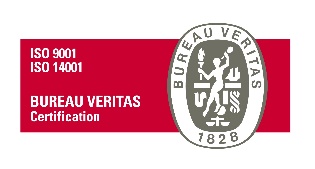 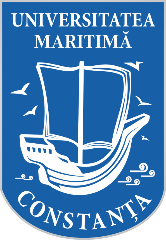 UNIVERSITATEA MARITIMĂ DIN CONSTANŢA900663, CONSTANŢA, str. Mircea cel Bătrân, nr. 104, ROMÂNIAFax: +40-241-617260, Tel: +40-241-664740,E-mail: info@cmu-edu.eu       Web: www.cmu-edu.eu							Nr. 4217/23.06.2023SPECIFICAȚII TEHNICEMateriale generale si de asamblare_1cod CPV 44400000-4 Diverse produse fabricate si articole conexe (Rev.2)Sursa de finanțare: proiect CNFIS FDI-2023-0280Specificațiile tehnice definesc caracteristici referitoare la nivelul calitativ, tehnic, de performanță, prezintă cerințe, prescripții, caracteristici de natură tehnică ce permit fiecărui produs, să fie descris, în mod obiectiv, astfel încât potențialii ofertanți să elaboreze propunerea tehnică corespunzător în așa manieră încât să corespundă necesităților și solicitărilor autorității contractante.Propunerea tehnică trebuie să corespundă cerințelor minime prevăzute în Caietul de sarcini. Ofertarea de produse cu caracteristici inferioare produselor prevăzute în Caietul de sarcini, atrage descalificarea ofertantului.MENŢIUNE:Specificațiile tehnice care indică o anumită origine, sursă, producție, un procedeu special, o marcă de fabrică sau de comerț, un brevet de invenție, o licență de fabricație, sunt menționate doar pentru identificarea cu ușurință a tipului de produs și NU au ca efect favorizarea sau eliminarea anumitor operatori economici sau a anumitor produse. Aceste specificații vor fi considerate ca având mențiunea de «sau echivalent».OFERTELE SE DEPUN PENTRU UNA SAU MAI MULTE POZIȚII.Garanția produselor: în conformitate cu garanția acordată de producător (unde este cazul).Produsele vor fi însoțite la livrare de certificate de garanție, declarații de conformitate, manuale de utilizare ale produselor (unde este cazul). Valoarea estimată totală a achiziției este de 7.766 lei fără TVA.Criteriul de atribuire: prețul cel mai scăzut/poziție, cu respectarea specificațiilor solicitate de autoritatea contractantă.Locul, termenul de livrare și recepția produselora) Transportul, ambalarea și asigurarea produselor sunt în sarcina ofertantului.b) Cantitățile de achiziționat sunt cele prevăzute mai sus.c) Locul de livrare al produselor: Sediul Lac Mamaia al Universității Maritime din Constanța, situat pe str. Cuarțului nr. 2, Constanța. Prețul ofertat /poziție va include livrarea produselor la sediul autorității contractante.d) Termenul de livrare: 14 zile calendaristice de la data transmiterii comenzii ferme/ finalizării achiziției directe în SEAP.e) În cazul în care nicio ofertă nu se încadrează în valoarea estimată și/sau în termenul de livrare, autoritatea contractantă poate analiza posibilitatea suplimentării acestora.f) Nu se acceptă defecte ale produselor furnizate.g) Livrarea de produse cu o calitate inferioară celei ofertate dă dreptul autorității contractante de a le refuza și de a solicita înlocuirea acestora, în maxim 3 zile lucrătoare, cu produse de calitate.h) Recepția calitativă a produselor furnizate se va face de către beneficiar, în termen de max. 3 (trei) zile lucrătoare de la data livrării.  Întocmit:Director de proiect, Conf. dr. ing. Sabău AdrianNr. crt.Denumire produsCaracteristici minime produsCantitateValoarea estimată/poziție,lei fără TVAUnitate deplasare liniara Ø16 1000 mmUnitate deplasare liniara Ø16, 1000 mmAxa liniara completa care conține:șurub cu bile C7,piulita cu bile 16x05,carcasa pentru piulița cu bile,cuplaj elastic pentru prinderea șurubului cu bile si a motorului,flansa pentru motor pas cu pas2 axe calite Ø16, lungime min 1000 mmFixate pe un profil din aluminiu 12000Ax ghidaj cu suport Ø16 1000 mmAx ghidaj cu suport Ø16, 1000 mm, tip SA16 sau echivalent-bară CIF-ată pe suport de aluminiu-lungime 1000 mm1155Rulment liniar deschis TBRRulment liniar deschis TBR 16 UU sau echivalent compatibil cu poz. 2-rulment liniar deschis în carcasă cu flanșă-diametru de rulare Ø16-flanșă min. 43X62 mm-material aluminiu4260Cutii metalice mici pentru circuite electronice Cutii metalice mici pentru circuite electronice 20x25x15 cm, dimensiuni mai mari cu maxim 10%-tip tablou metalic vopsit în câmp electrostatic-ușă si contrapanou,-grad de protecție IP 55,-prevăzut cu șurub pentru legare la pământ,2300Set conectori rapiziSet conectori rapizi-set de 100 de conectori  pentru legături electrice și electronice-prevăzuți cu inel de cositor și tub termocontractant-material impermeabil cu clasă de protecție IP67-temperatura de lucru – 55 – 125oC-temperatura minimă de contracție 140 oC-set format din tub albastru, alb, roșu, galben pentru fire cu secțiunea de la 0.25 – 6 mm21120Set pini terminali cu izolatieSet pini terminali cu izolațietip produs: E7508 - AWG: 20 sau echivalent-set 100 de pini-culoare: albastru -material: cupru -lungime cupru pur: 8mm -dimensiune cablu (mm x mm): 0.75120Fir imprimanta 3DFir imprimanta 3D-fir din material PLA-grosime fir 1.75 mm-cantitate fir 1 kg/rola-culoare albastră2100Șuruburi diametru 3 mm cu piulițeȘuruburi diametru 3 mm cu piulițe-set de  min. 300 de bucăți-cap hexagonal-conține min 120 piulițe M3-conține șuruburi M3 de diferite lungimi, de la 5 la 20 mm150Piulite inserabile plasticPiulite inserabile plastic-set de min 10 bucăți-filet M3-destinate pentru modele scoase la imprimante 3D-reprezintă inserții filetate345Profil aluminiu V-SLOT 2020 - Natural 1000mmProfil aluminiu V-SLOT 2020 - Natural 1000mm sau echivalentDimensiuni: 20x20mmLatime slot: 6mmAdancime slot: 6mmMaterial: 6060-T5 Aliaj aluminiuTratament suprafata: Anodizat natural3210Laminat tabla Al groasa div dimensiuniLaminat tablă Al groasa div dimensiuni-grosimi 10  -20 mm-bucăți cu dimensiuni min 100X10040 kg2000Cornier 30x30x3mmCornier oțel 30x30x3mm24 m240Teava rectangulara 40x20 x2mmȚeavă rectangulara oțel  40x20 x2mm12 m144Teava patrata  20 x 20 x 1.5 mmTeava patrata  20 x 20 x 1.5 mm6 m36Teava patrata 40 x 40 x 2 mmTeava patrata 40 x 40 x 2 mm6 m96Platbanda otel 20 x 3 mmPlatbanda otel 20 x 3 mm6 m18Cornier otel 20 x 20 x 3 mmCornier otel 20 x 20 x 3 mm6 m36Emulsie racire EMULTECH ABEmulsie răcire EMULTECH AB sau echivalent-cantitate recipient 20 l- concentrat emulsionabil multifunctional utilizat la prepararea emulsiilor pentru prelucrarea aliajelor cu aluminiu si a otelurilor aliate1530Teava cupru Teava cupru 15 x0.7 mm-material cupru semidur-utilizare: pentru sisteme de instalatii-lungime (m): 3-grosime (mm): 0.7-diametru (mm): 156 m132Aliaj lipiri tari Rolot S94, 2 x 2 mm (1kg)Aliaj lipiri tari 2 x 2 mm, Rolot S94 sau echivalent-pachet 1kg-aliaj pentru lipiri tari-conform DIN EN 1044-utilizat pentru instalațiile cu țevi de cupru: apa calda si rece, încălzire, aer condiționat și frigotehnie, gaz, ulei.-forma de baghete de secțiune pătrata 2x2 mm, lungime min.  50 cm;-nu trebuie să spumeze;-rezistent pana la 200°C;-utilizare cu pasta decapanta LP51 kg200Sarma flux 0,8 mm rola 5 kgSarma flux 0,8 mm rola 5 kg-sarma sudura cu flux 0.8 mm rola 5.0 kg - pentru sudura fără gaz-se utilizează la aparatele de sudura MIG-MAG, care permit sudura fără gaz protector2 role480Otel  rotund 12 mmOtel  rotund 12 mm6 m30Otel rotund 16 mmOtel rotund 16 mm6 m54Otel rotund 20 mmOtel rotund 20 mm6 m84Otel rotund 25 mmOtel rotund 25 mm6 n126Piatra de polizor 200x20x20 33A60M5V2ECPiatra de polizor 200x20x20 33A60M5V2EC -piatra de polizor (corp abraziv) cu liant ceramic 200x20x20, granulația 60, duritate M, pe baza de oxid de aluminiu, pentru rectificare, ascuțire metale.-viteza maxima (rpm): 3850-diametru: 200 mm-diametru interior: 20 mm-grosime: 20 mm175Vaselina universala 400 grVaselina universala 400 gr Ravenol 1340105 sau echivalent4100Piatra oala dreapta 150x80x20/130x65 33A60M5V2ECPiatra oala dreapta 150x80x20/130x65 33A60M5V2EC sau echivalent-corp abraziv tip oala dreapta cu liant ceramic 150x80x20/130x65, granulatia 60, duritate M, pe baza de oxid de aluminiu, pentru rectificare/ascutire scule din otel rapid si alte oteluri de scule;-utilizată pe mașini de rectificat/ascuțit în regim de lucru umed/uscat;-viteza maxima (rpm): 4100-lățime: 80 mm-diametru: 150 mm1125